Submit to:  Your local DCYF license exempt specialist.DCYF will return this request to you with the department’s decision indicated in the space below.  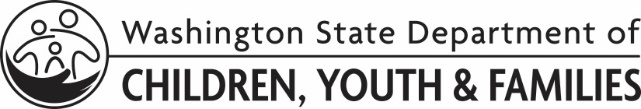 FFNWaiver RequestFFNWaiver RequestFFN Program InformationFFN Program InformationFFN Program InformationProvider Name:      Provider Name:      Provider ID #:      Mailing Address:      	City:      	State:      	Zip Code:      Mailing Address:      	City:      	State:      	Zip Code:      Mailing Address:      	City:      	State:      	Zip Code:      Telephone:      Email:      Email:      Provider Type:	Location of care:		 Grandparent or great grandparent	 Cousin	 Provider’s home	 Adult sibling	 Non-Relative	 Child’s home	 Aunt/uncle or great aunt/uncle	  Other:      Provider Type:	Location of care:		 Grandparent or great grandparent	 Cousin	 Provider’s home	 Adult sibling	 Non-Relative	 Child’s home	 Aunt/uncle or great aunt/uncle	  Other:      Provider Type:	Location of care:		 Grandparent or great grandparent	 Cousin	 Provider’s home	 Adult sibling	 Non-Relative	 Child’s home	 Aunt/uncle or great aunt/uncle	  Other:      Waiver Request Details (one WAC per form)Waiver Request Details (one WAC per form)Waiver Request Details (one WAC per form)This request is for a waiver from license-exempt care rule, WAC #:      WAC Description: This request is for a waiver from license-exempt care rule, WAC #:      WAC Description: This request is for a waiver from license-exempt care rule, WAC #:      WAC Description: Explain, in detail, why you are requesting this waiver.  It must be for a specific need to provide care for the child or children. (Attach additional page, if needed.)Explain, in detail, how you will ensure the health, welfare and safety of all children is not jeopardized if this waiver request is approved. (Attach additional page, if needed.) Requested waiver dates for this WAC:         through       	 No end dateIMPORTANT!  A waiver goes into effect only when the FFN providerreceives notification from DCYF that the request is approved.DCYF may rescind the waiver at any time.Requested waiver dates for this WAC:         through       	 No end dateIMPORTANT!  A waiver goes into effect only when the FFN providerreceives notification from DCYF that the request is approved.DCYF may rescind the waiver at any time.Requested waiver dates for this WAC:         through       	 No end dateIMPORTANT!  A waiver goes into effect only when the FFN providerreceives notification from DCYF that the request is approved.DCYF may rescind the waiver at any time.Signature of person submitting this requestPrint nameDateDCYF Use OnlyThis waiver (exception) request is:	 Approved Disapproved because:DCYF Signature	Position Title	Date